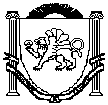 РЕСПУБЛИКА КРЫМНИЖНЕГОРСКИЙ РАЙОНИЗОБИЛЬНЕНСКИЙ СЕЛЬСКИЙ СОВЕТ38-я внеочередная сессия II-го созываРЕШЕНИЕ № 3 10 марта 2023  года 				                                      с. ИзобильноеО внесении изменений в Правила благоустройства и содержания территории муниципального образования Изобильненское сельское поселение Нижнегорского района Республики Крым, утвержденные решением сессии Изобильненского сельского совета № 1 от 30.09.2022г.В соответствии с Федеральным законом от 6 октября 2003 года № 131-ФЗ «Об общих принципах организации местного самоуправления в Российской Федерации», Уставом муниципального образования Изобильненское сельское поселение Нижнегорского района Республики Крым, рассмотрев Протест прокуратуры Нижнегорского района Республики Крым от 01.02.2023 № 019-2023/Прдп21-23-20350018, Изобильненский сельский совет Нижнегорского района Республики КрымРЕШИЛ:1. Внести в Правила благоустройства и содержания территории муниципального образования Изобильненское сельское поселение Нижнегорского района Республики Крым, утвержденные решением Изобильненского сельского совета № 1 от 30.09.2022г. (далее – Правила), следующие изменения:1.1. Части 12, 13, 15, 16, 22 статьи 22 Правил исключить.2. Настоящее решение подлежит опубликованию (обнародованию) на Доске объявлений Изобильненского сельского совета, расположенного по адресу: Республика Крым, Нижнегорский район, с. Изобильное, пер. Центральный, 15 и в ГИС РК «Портал Правительства Республики Крым» на странице Изобильненского сельского поселения: https://izobilnenskoe.rk.gov.ru/. 	3. Настоящее решение вступает в силу со дня его опубликования (обнародования).4. Контроль за исполнением настоящего решения оставляю за собой. Председатель Изобильненского сельского совета – главаадминистрации Изобильненского сельского поселенияНижнегорского района Республики Крым				      Л.Г. Назарова